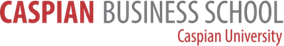 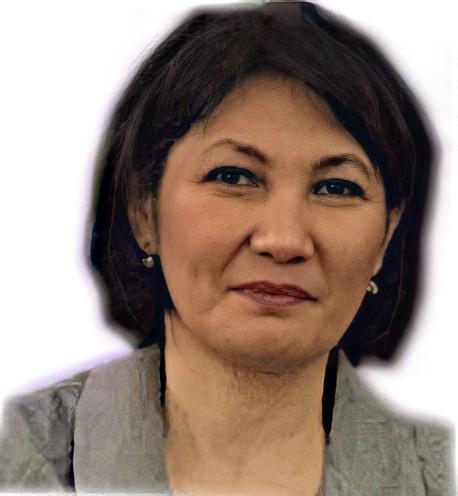 1Ф.И.О., дата рождения Байсеркеева Сауле Сирказиевна2Телефон, e-mail, URL  b_saule2004@mail.ru3Если преподаватель представлен на сайте своего университета, укажите этоПредставлен на сайте университета.4Должность (укажите полную или неполную занятость, при не полной занятости  Бизнес-тренер5Укажите род основной деятельности и время (в процентах), затрачиваемое на неё) Бизнес-тренер100%6Какой ВУЗ, по какой специальности и когда окончил. Ученая степень, званиек.э.н, доцент ВАК,  CAP, IFM, Сертифицированный тренер, Бизнес-тренер, консультант по управленческому учету  и финансовому анализу .Казахский государственный национальный университет. Аспирантура. Кандидат экономических наук. Казахский государственный национальный университет. Философско-экономический факультет. Экономист7Работа в подразделении, включая даты приёма на работу и занимаемые должностиCaspian University Caspian Business School, бизнес-тренер на образовательной программе «МВА»   (2015 – по настоящее время)8Работа в других подразделениях и организациях (указать даты и занимаемые должности)Международная Академия Бизнеса, преподаватель кафедры «Делового администрирования» (Май 2002 – по настоящее время)Бизнес-тренер, консультант по управленческому учету  и финансовому анализу  (Июль 2000 – по настоящее время)БТА Банк, Начальник отдела, Тренер по финансовым дисциплинам (Октябрь 2007 – по Апрель 2012)Казахский национальный университет имени Аль-Фараби, Алматы, Казахстан Доцент (Сентябрь 1991 – Июль 2002) 9Основные научные интересы-10Основные публикации за последние 5 лет-11Членство в научных и профессиональных обществах-12Награды и присуждённые премии-13Предметы и курсы, читаемые в текущем учебном году (по семестрам), количество часов лекций в неделю, семинарских и лабораторных занятийФинансы и учет для менеджеровФинансовый анализУправленческий учет14Другие обязанности, выполняемые в течение учебного года, количество часов в неделю. Отметьте, оплачиваются ли они дополнительно-15Повышение квалификацииТренинги по МСФО, Финансовым инструментам и Оценке бизнеса. Академия Ernst&Young. PricewaterhouseCoopers. Сертификаты. 2008 Программа Института профессиональных финансовых менеджеров (IPFM). Диплом IPFM. Лондон. 2007.Программа CBSD (The Center for Business Skills Development). Международный сертификат тренера. 2007Программа САР-CIPA (сданы сертифицированные экзамены по Финансовому учету 1, Управленческому учету 1, Налоги и право, Финансы и Управленческий учет 2). Сертификат САР. 2006.Высшая школа менеджмента (НЕС). Париж. Франция.  Приглашенный профессор. Апрель-Май 2006.Совместная программа Академии  EdNet, USAID, CARANA Corporation (курс «Управленческий учет» (80 часов)). Международный Сертификат. 2003Kennesaw State University. Департамент менеджмента. США. Приглашенный профессор. Сертификат. 2003Центрально-Европейский Университет. Будапешт. Венгрия. Сертификат. 1998Московский Государственный Университет им. М.Ломоносова и Объединенный Венский Институт (программа «Рыночная экономика и финансовый анализ»). Сертификат. 1997Казахстанский институт менеджмента, экономики и прогнозирования (Курс «Финансовый менеджмент», «Макроэкономика»). Сертификат. 1997